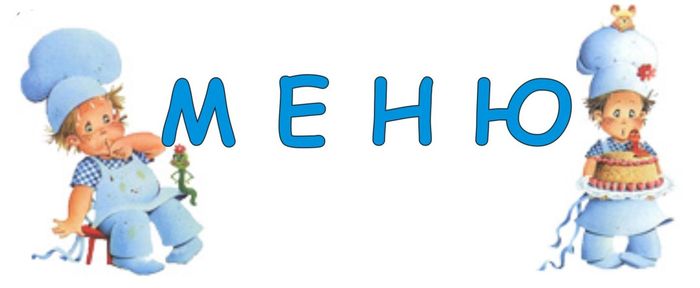 Пятница  (1 неделя)Наименование блюда№тех.картывыходКкал филе куриное тушен. с овощами23680125Каша рисовая  со сливочным маслом 245150193винегрет1460133Хлеб пшеничный50120чай с сахаром395200г104Итого925